Max MustermannMusterstraße 3807384 MusterstadtMusterunternehmenHerr Mark MüllerMusterstraße 1589321 MusterstadtMusterstadt, 1. Februar 2023Bewerbung um eine Stelle als Industriemechaniker
Ab dem 01.07.2023; Kennziffer: 4202023Sehr geehrter Herr Müller,mit großem Interesse habe ich auf Ihrer Webseite erfahren, dass Sie derzeit eine Stelle als Industriemechaniker in Ihrem Unternehmen anbieten. Als erfahrener Industriemechaniker mit mehr als fünf Jahren Berufserfahrung im Bereich der Wartung, Reparatur und Instandhaltung von Maschinen und Anlagen bin ich davon überzeugt, dass ich für diese Stelle bestens geeignet bin.Ich konnte meine Fähigkeiten und Kenntnisse während meiner bisherigen Tätigkeiten in einem mittelständischen Produktionsbetrieb und einem großen Industrieunternehmen vertiefen und erweitern. Dabei habe ich unter anderem an der Montage von Neuanlagen mitgewirkt, Reparaturen von Maschinenteilen durchgeführt und Störungen an Fertigungsanlagen behoben. Zudem konnte ich Erfahrung im Umgang mit verschiedenen Maschinen und Anlagen sammeln, darunter CNC-Drehmaschinen, Hydraulikanlagen und pneumatische Steuerungen.Ich verfüge über eine abgeschlossene Ausbildung zum Industriemechaniker und habe mich in diesem Bereich kontinuierlich weitergebildet, unter anderem durch die Teilnahme an Fortbildungen im Bereich der Wartung und Instandhaltung. Meine Arbeitsweise zeichnet sich durch ein hohes Maß an Eigenverantwortung, Sorgfalt und Präzision aus. Dabei lege ich großen Wert auf eine gute Zusammenarbeit mit meinen Kolleginnen und Kollegen.Ich bin davon überzeugt, dass ich mit meinem Know-how und meiner Erfahrung einen wertvollen Beitrag zu Ihrem Unternehmen leisten kann und freue mich sehr über eine Einladung zu einem persönlichen Gespräch.Mit freundlichen Grüßen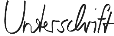 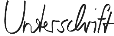 Max Mustermann